ПОСТАНОВЛЕНИЕ«13»   июля   2018 г.                                                                                                                     № 47                                                                                                                                        О присвоении  адреса  В  соответствии с Федеральным законом от 22.12.2014 г.  № 447 ФЗ                           О внесении  изменений в  Федеральный закон  «О государственном   кадастре  недвижимости» и отдельные  законодательные акты  Российской  Федерации,   в целях упорядочения названий номеров домов в населенных пунктах сельского поселения Новокальчировский сельсовет,  постановляю:  1)Жилому  дому с кадастровым номером 02:05:060601:82  присвоить адрес: РБ, Аургазинский район, д. Новые Карамалы, ул. Матросова, д № 11;2)Жилому  дому с кадастровым номером 02:05:060602:144  присвоить адрес: РБ, Аургазинский район, д. Новые Карамалы, ул. Матросова, д № 35;3)Жилому  дому с кадастровым номером 02:05:060601: 39  присвоить адрес: РБ, Аургазинский район, д. Новые Карамалы, ул. Матросова, д № 42;4)Жилому  дому с кадастровым номером 02:05:060602:197  присвоить адрес: РБ, Аургазинский район, д. Новые Карамалы, ул. Матросова, д № 52;5)Жилому  дому с кадастровым номером 02:05:060602:154  присвоить адрес: РБ, Аургазинский район, д. Новые Карамалы, ул. Матросова, д № 31а;6)Жилому  дому с кадастровым номером 02:05:060601:70  присвоить адрес: РБ, Аургазинский район, д. Новые Карамалы, ул. Матросова, д №26 ;7)Жилому  дому с кадастровым номером 02:05:060603:106  присвоить адрес: РБ, Аургазинский район, д. Новые Карамалы, ул. Матросова, д №23 ;9)Жилому  дому с кадастровым номером 02:05:060601:77  присвоить адрес: РБ, Аургазинский район, д. Новые Карамалы, ул. Матросова, д № 29  ;10)Жилому  дому с кадастровым номером 02:05:060601:98  присвоить адрес: РБ, Аургазинский район, д. Новые Карамалы, ул. Матросова, д № 14 ;11)Жилому  дому с кадастровым номером 02:05:060601:103  присвоить адрес: РБ, Аургазинский район, д. Новые Карамалы, ул. Матросова, д № 33 ;12)Жилому  дому с кадастровым номером 02:05:060602:222  присвоить адрес: РБ, Аургазинский район, д. Новые Карамалы, ул. Матросова, д № 39  ;13)Жилому  дому с кадастровым номером 02:05:060601:104  присвоить адрес: РБ, Аургазинский район, д. Новые Карамалы, ул. Матросова, д № 5  ;14)Жилому  дому с кадастровым номером 02:05:060601:114  присвоить адрес: РБ, Аургазинский район, д. Новые Карамалы, ул. Матросова, д № 28  ;15)Жилому  дому с кадастровым номером 02:05:060602:105  присвоить адрес: РБ, Аургазинский район, д. Новые Карамалы, ул. Матросова, д №3   ;16)Жилому  дому с кадастровым номером 02:05:060602: 196 присвоить адрес: РБ, Аургазинский район, д. Новые Карамалы, ул. Матросова, д №27   ;17)Жилому  дому с кадастровым номером 02:05:060601:116  присвоить адрес: РБ, Аургазинский район, д. Новые Карамалы, ул. Матросова, д №17б ;18)Жилому  дому с кадастровым номером 02:05:060601:68  присвоить адрес: РБ, Аургазинский район, д. Новые Карамалы, ул. Матросова, д № 2  ;19)Жилому  дому с кадастровым номером 02:05:060601:85  присвоить адрес: РБ, Аургазинский район, д. Новые Карамалы, ул. Матросова, д №34   ;20)Жилому  дому с кадастровым номером 02:05:060601:72  присвоить адрес: РБ, Аургазинский район, д. Новые Карамалы, ул. Матросова, д № 32  ;21)Жилому  дому с кадастровым номером 02:05:060601:84  присвоить адрес: РБ, Аургазинский район, д. Новые Карамалы, ул. Матросова, д №8 ;22)Жилому  дому с кадастровым номером 02:05:060601:38  присвоить адрес: РБ, Аургазинский район, д. Новые Карамалы, ул. Матросова, д №40   ;23)Жилому  дому с кадастровым номером 02:05:060602:198  присвоить адрес: РБ, Аургазинский район, д. Новые Карамалы, ул. Матросова, д № 37  ;24)Жилому  дому с кадастровым номером 02:05:060602:162  присвоить адрес: РБ, Аургазинский район, д. Новые Карамалы, ул. Матросова, д № 24  ;25)Жилому  дому с кадастровым номером 02:05:060601:112  присвоить адрес: РБ, Аургазинский район, д. Новые Карамалы, ул. Матросова, д № 50  ;26)Жилому  дому с кадастровым номером 02:05:060601:27  присвоить адрес: РБ, Аургазинский район, д. Новые Карамалы, ул. Матросова, д № 18  ;27)Жилому  дому с кадастровым номером 02:05:060602:141  присвоить адрес: РБ, Аургазинский район, д. Новые Карамалы, ул. Матросова, д №25а  ;28)Жилому  дому с кадастровым номером 02:05:060601:2  присвоить адрес: РБ, Аургазинский район, д. Новые Карамалы, ул. Матросова, д № 4  ;29)Жилому  дому с кадастровым номером 02:05:060602:195  присвоить адрес: РБ, Аургазинский район, д. Новые Карамалы, ул. Матросова, д № 48  ;30)Жилому  дому с кадастровым номером 02:05:060601:71  присвоить адрес: РБ, Аургазинский район, д. Новые Карамалы, ул. Матросова, д №30   ;31)Жилому  дому с кадастровым номером 02:05:060601:69  присвоить адрес: РБ, Аургазинский район, д. Новые Карамалы, ул. Матросова, д № 20  ;32)Жилому  дому с кадастровым номером 02:05:060602:194  присвоить адрес: РБ, Аургазинский район, д. Новые Карамалы, ул. Матросова, д № 12  ;33)Жилому  дому с кадастровым номером 02:05:060602:228  присвоить адрес: РБ, Аургазинский район, д. Новые Карамалы, ул. Матросова, д № 41  ;34)Жилому  дому с кадастровым номером 02:05:060601:74  присвоить адрес: РБ, Аургазинский район, д. Новые Карамалы, ул. Матросова, д №15   ;35)Жилому  дому с кадастровым номером 02:05:060601:99  присвоить адрес: РБ, Аургазинский район, д. Новые Карамалы, ул. Матросова, д № 6  ;36)Жилому  дому с кадастровым номером 02:05:060601: 111 присвоить адрес: РБ, Аургазинский район, д. Новые Карамалы, ул. Матросова, д № 16  ;37)Жилому  дому с кадастровым номером 02:05:060602:192  присвоить адрес: РБ, Аургазинский район, д. Новые Карамалы, ул. Матросова, д №44   ;38)Жилому  дому с кадастровым номером 02:05:060602: 193 присвоить адрес: РБ, Аургазинский район, д. Новые Карамалы, ул. Матросова, д № 38  ;39)Жилому  дому с кадастровым номером 02:05:060602:134  присвоить адрес: РБ, Аургазинский район, д. Новые Карамалы, ул. Матросова, д № 10  ;40)Жилому  дому с кадастровым номером 02:05:060602:233  присвоить адрес: РБ, Аургазинский район, д. Новые Карамалы, ул. Матросова, д № 1  ;41)Жилому  дому с кадастровым номером 02:05:060601:83  присвоить адрес: РБ, Аургазинский район, д. Новые Карамалы, ул. Матросова, д №13   ;42) Жилому  дому с кадастровым номером 02:05:060601:76  присвоить адрес: РБ, Аургазинский район, д. Новые Карамалы, ул. Матросова, д № 4643)Жилому  дому с кадастровым номером 02:05:060602:202  присвоить адрес: РБ, Аургазинский район, д. Новые Карамалы, ул. Матросова, д № 27а44)Жилому  дому с кадастровым номером 02:05:060601:120 присвоить адрес: РБ, Аургазинский район, д. Новые Карамалы, ул. Матросова, д № 1745)Жилому  дому с кадастровым номером 02:05:060602:163  присвоить адрес: РБ, Аургазинский район, д. Новые Карамалы, ул. Матросова, д № 1946)Жилому  дому с кадастровым номером 02:05:060601:132  присвоить адрес: РБ, Аургазинский район, д. Новые Карамалы, ул. Матросова, д № 947)Жилому  дому с кадастровым номером 02:05:060601:73  присвоить адрес: РБ, Аургазинский район, д. Новые Карамалы, ул. Матросова, д № 3648)Жилому  дому с кадастровым номером 02:05:060602:140  присвоить адрес: РБ, Аургазинский район, д. Новые Карамалы, ул. Матросова, д № 7в связи с упорядочиванием  адресного хозяйства.  2.Постановление разместить в сети общего доступа «Интернет» на официальном сайте и обнародовать на информационном стенде в здании Администрации сельского поселения Новокальчировский   сельсовет муниципального района Аургазинский район Республики Башкортостан.3.Контроль за исполнением настоящего постановления оставляю за собой.Глава сельского поселенияНовокальчировский сельсовет                                                                                         Р.Р. ДиваевБашkортостан РеспубликаhыАуыргазы районы муниципаль районының Яңы Кәлсер ауыл Советыауыл биләмәhе Хакимиәте453474, Ауыргазы районы, Яңы Кәлсер ауылы.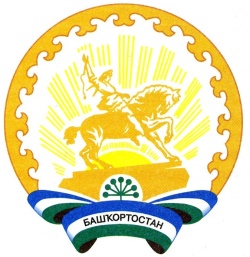 Республика БашкортостанАдминистрация сельского поселения Новокальчировский сельсовет муниципального районаАургазинский район453474, Аургазинский район, д. Новый Кальчир. Тел. 2-53-51